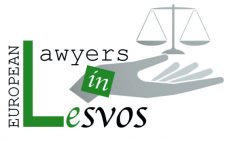 Ευρωπαίοι Δικηγόροι στη Λέσβο: Πρόσκληση για ΕθελοντέςΟι Ευρωπαίοι Δικηγόροι στη Λέσβο gGmbH i.G. είναι ένας μη κερδοσκοπικός οργανισμός που παρέχει pro bono νομική βοήθεια. Ιδρύθηκε από το Συμβούλιο των Δικηγορικών Συλλόγων της Ευρώπης (CCBE) και το Δικηγορικό Σύλλογο Γερμανίας (DAV). Οι οργανώσεις αυτές αντιπροσωπεύουν τους Δικηγορικούς Συλλόγους και τις  Δικηγορικές Ενώσεις 32 κρατών-μελών και 13 ακόμη συνεργαζόμενων χωρών-παρατηρητών σε όλη την Ευρώπη, και -μέσω αυτών- περισσότερους από1 εκατομμύριο Ευρωπαίους δικηγόρους.Κύριο στόχο της οργάνωσης αποτελεί η αποστολή εθελοντών Ευρωπαίων δικηγόρων που ειδικεύονται στο δίκαιο ασύλου στη Λέσβο, για την παροχή ανεξάρτητης, pro bono νομικής συνδρομής σε άτομα που ζητούν διεθνή προστασία.Μέσα από τις δραστηριότητές μας, στοχεύουμε να διασφαλίσουμε ότι κάθε άτομο στη Λέσβο που αναζητά διεθνή προστασία είναι σε θέση να λάβει νομική συνδρομή, χωρίς κόστος, από έναν ανεξάρτητο εθελοντή Ευρωπαίο δικηγόρο, ειδικευμένο στο δίκαιο ασύλου.Ο οργανισμός μας είναι ένα μόνο από τα ελάχιστα προγράμματα νομικής αρωγής με άδεια εργασίας στο κέντρο υποδοχής και ταυτοποίησης στη Μόρια της Λέσβου. Είμαστε το μοναδικό πρόγραμμα νομικής συνδρομής που επικεντρώνεται στην παροχή νομικής βοήθειας στο κρίσιμο πρώτο στάδιο της διαδικασίας ασύλου.Έχουμε μέχρι 6 εθελοντές δικηγόρους ασύλου στη Λέσβο οποιαδήποτε στιγμή και κάθε εθελοντής δικηγόρος μένει για τουλάχιστον 3 εβδομάδες. Έχουμε μέχρι στιγμής καλωσορίσει 103 εθελοντές από 16 διαφορετικές χώρες της Ευρώπης καιέχουμε παράσχει νομική συνδρομή σε περισσότερες από 2.390 περιπτώσεις (πάνω από 3.600 άτομα συνολικά) στη Λέσβο.Πιστεύουμε ότι η πρόσβαση σε ανεξάρτητη νομική αρωγή είναι ένα θεμελιώδες δικαίωμα και ότι η παροχή ανεξάρτητης νομικής βοήθειας pro bono είναι απολύτως απαραίτητη για να διασφαλιστεί η τήρηση της δέουσας διαδικασίας και η υποστήριξη του κράτους δικαίου, ιδιαίτερα επειδή πολλά άτομα έχουν πολύ περιορισμένη κατανόηση της διαδικασίας ασύλου, των κριτηρίων που εφαρμόζονται και των δικαιωμάτων τους.Ο οργανισμός καλύπτει το κόστος του ταξιδιού κάθε εθελοντή στη Λέσβο (έως και 500 ευρώ κατ 'ανώτατο όριο) και παρέχει διαμονή και ημερήσια αποζημίωση 20 € ημερησίως για την κάλυψη εξόδων.Υποδεχόμαστε τις υποψηφιότητες των εν δυνάμει εθελοντών για την περίοδο από την 1η Ιανουαρίου έως τις 31 Μαρτίου 2018 (παρακαλούμε μην διστάσετε να επικοινωνήσετε εάν επιθυμείτε να υποβάλετε αίτηση και για περίοδο εκτός αυτών των ημερομηνιών). Για περισσότερες πληροφορίες σχετικά με την εργασία μας, επισκεφτείτε τη διεύθυνση www.elil.eu. Για πληροφορίες σχετικά με τον τρόπο υποβολής αίτησης, επισκεφθείτε τη διεύθυνση www.elil.eu/how-to-become-a-volunteer-lawyer/.